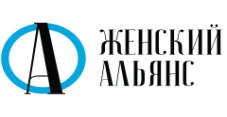 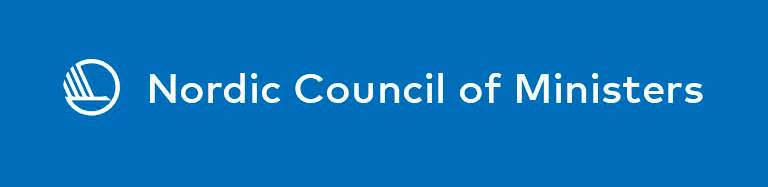 Программа II Санкт-Петербургского Международного инклюзивного творческого форума «Музыка без барьеров» 26 ноября 2021 г.Место проведения: Бизнес-центр гостиницы «Октябрьская» (Лиговский пр., д.10), 5-й этаж, Каминный зал Время проведения: 11.30 – 17.00Модераторы: Калинина Елена Ивановна, Руководитель проекта. Президент, Санкт-Петербургская общественная организация поддержки и развития социальных инициатив «Женский альянс». Ректор, Санкт-Петербургский Социально-экономический институт Россия.  Воронцова Ирина Викторовна Координатор проекта. Проректор - Директор Центра международного и межрегионального сотрудничества  Санкт-Петербургский Социально-экономический институт, Член Совета СПб РОО «Женский альянс» Россия.  11.30 – 12.00 Регистрация12.00 - 12.20 Евгения Гранат, проектный менеджер,  Национальный методический центр ShareMusic & Performing Arts, Швеция   "Презентация ShareMusic & Performing Arts и представленных ею в сборник статей".12.20 – 12.40 Надежда Слепцова - председатель РООРДИ «Благодея», учитель – логопед МБДОУ № 96,Сергей Полежаев, член РООРДИ «Благодея», супервизор, г. Архангельск, Россия "Инклюзия в музейной педагогике"12.40 - 13.00 Маркку Кайкконен,  директор, Музыкальный и методический центр Resonaari (отделение HelsinkiMissio), Финляндия«О равноправии в образовании» 13.00 - 13.20 Ирина Евланова, главный методист, заместитель директора по учебно-
воспитательной работе; Анастасия Миронова, педагог дополнительного образования, государственного бюджетного общеобразовательного учреждения школы-интерната No1 имени К.К. Грота Красногвардейского района Санкт-Петербурга Россия 
«Познание мира через творчество»13.20. - 13.40 Мария Сагитова, директор, юрист; Ольга Безбородова, юрист, Центр международных и информационных обменов в области прав человека «Инлайтмент», Россия«Правовые аспекты социальной включённости в творческую деятельность  лиц с ограниченными возможностями здоровья»13.40 – 14.00 Татьяна Якушева-Соренсен, Центр "Творчество" Датско-Русский дом в Ютландии (Дания) «Инклюзивное преподавание музыки в Дании: особенности двуязычных детей»
14.00 – 14.40 Кофе-брейк14.40 – 15.00 Любовь Блейкина, учитель русского языка и литературы ГБОУ школа № 370 Московского района СПБ, руководитель инклюзивного фестиваля "Творим добро вместе", Россия«Поверь в мечту - о фестивалях и не только"15.20 – 15.40 Анна Лаба Рояк, координатор проектов Фонда PRO OMNIBUS, Польша«Об опыте работы Фонда»
15.40 – 16.00 Анастасия Антонова,  учитель музыки высшей квалификационной категории,
ГБОУ «Центр лечебной педагогики», г. Псков, Россия«Музыка прокладывает путь к миру, толерантности и интеграции»
16.00 – 16.20 Творческое выступление «Радость жизни».  Заслуженный работник культуры РФ, композитор Михаил Лихачёв и  лауреат всероссийского конкурса  Анастасия Есина.Участникам будет представлен сборник статей «Инклюзивное обучение музыке», подготовленный в ходе реализации  проекта «Инклюзивное творчество, доступное для всех», поддержанного Советом Министров Северных странВ каминном зале представлена выставка работ молодой художницы  Дарии Блейкиной «Вдохновляюсь. Пробую. Творю»В связи с требованиями санитарно эпидемиологической безопасности напоминаем о необходимости предъявить QR код для участия в работе Форума